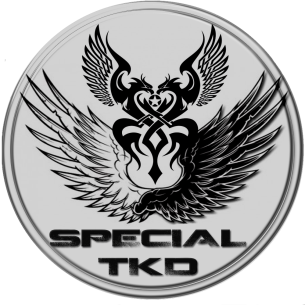 ระเบียบและข้อบังคับการแข่งขันการแข่งขันเทควันโด สเปเชียล แชมป์เปียนชิพ ครั้งที2วันอาทิตย์ ที่22 เมษายน 2561                แจ้ง ขอ งดแจกของชำร่วยให้กับนักกีฬาเพราะผลิตไม่ทันจะเหลือค่าสมัครแค่คนละ500บาทเท่านั้นเพื่อให้การดำเนินงานการจัดการแข่งขันกีฬาเทควันโด สเปเชียล แชมป์เปียนชิพ ครั้งที่2เป็นไปด้วยความเรียบร้อย จึงเห็นควรกำหนดระเบียบและข้อบังคับการแข่งขันขึ้นดังนี้ข้อที่ 1 ประเภทการแข่งขัน	การแข่งขันนี้เรียกว่า การแข่งขันกีฬาเทควันโด สเปเชียล แชมป์เปียนชิพ ครั้งที่2โดยมีกำหนดการแข่งขัน วันอาทิตย์ ที่ 22 เมษายน 2561  ณ ตึกคอมชลบุรี  ชั้น 2 จังหวัดชลบุรี ข้อที่ 2 ประเภทรุ่นที่จัดให้มีการแข่งขัน2.1 ประเภทยุวชน	ชาย,หญิง	อายุไม่เกิน 6 ปี	(เกิด พ.ศ. 2555 เป็นต้นไป) OPEN, มือใหม่, มือพิเศษ2.2 ประเภทยุวชน	ชาย,หญิง	อายุ 7-8 ปี	(เกิด พ.ศ. 2553-2554)	   OPEN, มือใหม่, มือพิเศษ2.3 ประเภทยุวชน	ชาย,หญิง	อายุ 9-10 ปี	(เกิด พ.ศ. 2551-2552)	   OPEN, มือใหม่, มือพิเศษ2.4 ประเภทยุวชน	ชาย,หญิง	อายุ 11-12 ปี	(เกิด พ.ศ. 2549-2550)	   OPEN, มือใหม่, มือพิเศษ2.5 ประเภทยุวชน	ชาย,หญิง	อายุ 13-14 ปี	(เกิด พ.ศ. 2547-2548)	   OPEN, มือใหม่, มือพิเศษ2.6 ประเภทเยาวชน	ชาย,หญิง	อายุ 15-17 ปี	(เกิด พ.ศ. 2544-2546)	   OPEN, มือใหม่, มือพิเศษ2.7 ประเภทประชาชน	ชาย,หญิง	อายุ 18-23ปี	(เกิด พ.ศ. 2543-2538)	   OPEN**หมายเหตุ**	-     นักกีฬาClass A   เป็นประเภททั่วไป( OPEN )	-     นักกีฬาClass B เป็นประเภทมือใหม่ สายเหลือง - สายฟ้า เตะศีรษะได้               -     นักกีฬาClass C  เป็นประเภทมือใหม่ สายขาว-เขียว *ห้ามเตะศีรษะ*              -     นักกีฬาCiass D  เตะเป็นคู่พิเศษ สายขาว-เหลือง*ห้ามเตะศีรษะ*ลงแข่งเป็นครั้งแรกหรืออยู่ในดุลยพินิจของผู้ฝึกสอนงดรายการพุ่มเซ่นะคะ3.1 ประเภทยุวชน  ชาย,หญิง  อายุไม่เกิน 6 ปี	OPEN, มือใหม่, มือพิเศษ3.2 ประเภทยุวชน  ชาย,หญิง  อายุ 7-8 ปี OPEN, มือใหม่, มือพิเศษ3.3 ประเภทยุวชน  ชาย,หญิง  อายุ 9-10 ปี OPEN, มือใหม่, มือพิเศษ3.4 ประเภทยุวชน  ชาย,หญิง  อายุ 11-12 ปี OPEN, มือใหม่, มือพิเศษ3.5 ประเภทยุวชน  ชาย,หญิง  อายุ 13-14 ปี OPEN, มือใหม่, มือพิเศษ3.6 ประเภทเยาวชน  ชาย,หญิง  อายุ 15-17 ปี OPEN, มือใหม่, มือพิเศษ3.7 ประเภทประชาชน  ชาย,หญิง  อายุ 18-23 ปี OPEN (ไม่จำกัดฝีมือ)งดรายการพุ่มเซ่ข้อที่ 4 วิธีการแข่งขัน (เคียวรูกิ)	4.1 แข่งขันแบบแพ้แล้วคัดออก	4.2 ไม่มีการแข่งขันชิงที่ 3 โดยให้ตำแหน่งที่ 3 ร่วมกัน 2 คน	4.3 ประเภทมือพิเศษจัดเป็นคู่แข่งรอบเดียว เว้นจะเหลือเศษจะแข่งสองรอบข้อที่ 5 คุณสมบัติของผู้เข้าแข่งขัน	5.1 มีคุณวุฒิตั้งแต่สายขาวขึ้นไป	5.2 นักกีฬา 1 คน มีสิทธิ์เข้าแข่งขันได้เพียง 1 รุ่นเท่านั้น	5.3 เป็นผู้ยอมรับและปฏิบัติตามกติกาการแข่งขันสากลและระเบียบข้องบังคับของกรรมการด้วยความมีน้ำใจเป็นนักกีฬาข้อที่6 หลักฐานการรับสมัครประกอบด้วย	6.1 รูปถ่ายหน้าตรง ไม่สวมหมวกและแว่นตา ขนาด  2 รูป (ติดใบสมัครและไอดีการ์ด)	6.2 สำเนาสูติบัตร สำเนาบัตรประชน สำเนาทะเบียนบ้าน หรือเอกสารทางราชการที่ระบุชื่อและวันเดือนปีเกิดของผู้สมัครอย่างชัดเจน อย่างใดอย่างหนึ่ง	6.3 นักกีฬาประเภทยุวชนและเยาวชน ต้องมีคำรับรองจากผู้ปกครอง 	6.4 ลายเซ็นการรับรองของผู้จัดการทีมหรือผู้ฝึกสอนข้อที่7 การยื่นใบสมัคร	7.1 เอกสารหมายเลข1 ใบสมัครทีม	7.2 เอกสารหมายเลข2 ใบสมัครนักกีฬา	7.3 เอกสารหมายเลข3 บัญชีรายชื่อนักกีฬา	7.4 หลังจากปิดรับสมัครแล้ว ไม่อนุญาตให้มีการเปลี่ยนแปลงใดๆในเอกสาร	7.5 เอกสารและหลักฐานจะต้องครบถ้วนถูกต้องในวันสมัคร ถ้าไม่สมบูรณ์ คณะกรรมการฯสามารถปฏิเสธใบสมัครบางคนหรือทั้งทีมได้	7.6 กรณีส่งใบสมัครทางโทรสาร ท่านจะต้องส่งเอกสารใบสมัครพร้อมหลักฐานต่างๆทางไปรษณีย์หรือยื่นเอกสารด้วยตนเอง ก่อนปิดตราชั่ง มิฉะนั้นจะถือว่าท่านส่งเอกสารไม่ครบและไม่มีสิทธิ์เข้าร่วมแข่งขัน	7.7 ค่าสมัคร คนละ 500 บาท ไม่คิดค่าสมัครทีม              7.8 งดแจกของชำร่วย เนื่องจากผลิตไม่ทัน ข้อที่8 กติกาการแข่งขัน8.1 ใช้กติกาการแข่งขันสากลของสหพันธ์เทควันโดโลก WTF8.2 ชุดการแข่งขันให้ใช้ตามกติกาการแข่งขันเทควันโดสากล8.3 ใช้วิธีแข่งขันแพ้แล้วคัดออก8.4 กำหนดเวลาในการแข่งขัน รอบแรกถึงคู่ชิงชนะเลิศ คู่ละ 3 ยก ยกละ 2 นาที พัก 1 นาที (เวลาอาจมีการเปลี่ยนแปลงตามความเหมาะสม)8.5 ไม่มีการชิงตำแหน่งที่ 3 โดยให้มีตำแหน่งที่ 3 ร่วมกัน 2 คน8.6 ฝ่ายจัดการแข่งขันจะทำการขานชื่อนักกีฬา ผู้ที่เข้าแข่งขัน 3 ครั้ง ในช่วงเวลา 3 นาทีก่อนถึงกำหนดการแข่งขันในคู่นั้นๆหากผู้เข้าแข่งขันไม่ปรากฏตัวในบริเวณสนามแข่งขัน หลังจากเลยกำหนดการแข่งขันไปแล้ว 1 นาที จะถือว่าผู้นั้นถูกตัดสิทธิ์ออกจากการแข่งขัน8.7 ให้นักกีฬารายงานตัวก่อนลงทำการแข่งขัน 15 นาที8.8 การชั่งน้ำหนัก ได้ วันอาทิตย์ ที่ 22 เมษายน 2561 เวลา 06.00น. – 08.00น.  ณ ตึกคอมชลบุรี ชั้น 2ข้อที่ 9 อุปกรณ์การแข่งขัน	ให้ใช้ชุดการแข่งขันตามกติกาการแข่งขันเทควันโด โดยนักกีฬาต้องเตรียมมาเอง แต่ต้องผ่านการตรวจสอบจากคณะกรรมการจัดการแข่งขันฯ อนุญาตให้ใช้หมวกสีขาวได้ข้อที่ 10 การนับคะแนน	10.1 รางวัลถ้วยคะแนนรวม(มือใหม่,มือเก่า) เหรียญทองเท่ากับ 5 คะแนน เหรียญเงินเท่ากับ 3 คะแนน และเหรียญทองแดงเท่ากับ 1 คะแนน	10.2 รางวัลถ้วยคะแนนรวม(มือพิเศษ) เหรียญทองเท่ากับ 5 คะแนน เหรียญเงินเท่ากับ 3 คะแนน และเหรียญทองแดงเท่ากับ 1 คะแนนข้อที่ 11 รางวัลการแข่งขัน	11.1 ทุกอันดับ	             เหรียญชุบทอง		พร้อมเกียรติบัตร	11.2 ถ้วยรางวัลชนะเลิศคะแนนรวมอันดับที่ 1	11.3 ถ้วยรางวัลรองชนะเลิศคะแนนรวมอันดับที่2	11.4 ถ้วยรางวัลคะแนนรวมอันดับที่3	11.5 ถ้วยรางวัลคะแนนรวมอันดับที่4	11.6 ถ้วยรางวัลคะแนนรวมอันดับที่5	11.7 ถ้วยรางวัลคะแนนรวมอันดับที่6	11.8 ถ้วยรางวัลคะแนนรวมอันดับที่7	11.9 ถ้วยรางวัลคะแนนรวมอันดับที่8	11.10 ถ้วยรางวัลคะแนนรวมอันดับที่9	11.11 ถ้วยรางวัลคะแนนรวมอันดับที่10	11.12 ถ้วยรางวัลคะแนนรวมอันดับที่ 11	11.13 ถ้วยรางวัลคะแนนรวมอันดับที่ 12ข้อที่ 12 การประท้วงให้เป็นไปตามเงื่อนไขดังนี้	12.3 การยื่นเรื่องประท้วง ให้ผู้ควบคุมทีมนักกีฬาที่เสียผลประโยชน์ เป็นผู้ยื่นเรื่องประท้วง โดยทำเป็นลายลักษณ์อักษร มีข้อความชัดเจน ประกอบด้วยหลักฐาน โดยใช้แบบฟอร์มของคณะกรรมการจัดการแข่งขันฯพร้อมเงินประกันการประท้วง ตามข้อ12.3	12.2 การประท้วงคุณสมบัติและด้านเทคนิคการแข่งขัน ให้ยื่นต่อประธานคณะกรรมการ รับและพิจารณาการประท้วง ภายใต้เงื่อนไขและเวลาที่กำหนด	12.3 การยื่นเรื่องประท้วงทุกครั้ง ต้องจ่ายเงินประกันการประท้วง 2,000 บาท อย่างช้าไม่เกิน 10 นาที หลังการแข่งขัน คู่ที่การประท้วงสิ้นสุด ผู้ที่ยื่นเรื่องจะได้รับเงินคืน เมื่อการประท้วงมีผล	12.4 คำตัดสินของคณะกรรมการฯดังกล่าวให้ถือเป็นเด็ดขาด หากคู่กรณีฝ่าฝืนไม่ปฏิบัติตามคำตัดสินนั้นปฏิบัติชอบด้วยเจตนารมณ์ของการส่งเสริมกีฬา ให้ประธานคณะกรรมการจัดการแข่งขันพิจารณาลงโทษตามความเหมาะสมข้อที่ 13 เจ้าหน้าที่ประจำทีม	13.1 กำหนดให้มีเจ้าหน้าที่ประจำทีม		1. ผู้จัดการทีม		2. ผู้ควบคุมทีม		3. ผู้ฝึกสอน		4. ผู้ช่วยผู้ฝึกสอน ไม่เกิน 2 คน	13.2 ขณะทำการแข่งขันจะอนุญาตให้ผู้ฝึกสอนหรือผู้ช่วยผู้ฝึกสอนสามารถติดตามนักกีฬาลงสนามได้เพียง 1 คนเท่านั้น (แต่งกายสุภาพเรียบร้อย ห้ามสวมรองเท้าแตะ ห้ามแสดงกิริยาที่ไม่สุภาพ)ข้อที่ 14 การรับสมัคร	14.1 รับสมัครตั้งแต่วันนี้ จนถึง วันศุกร์ที่ 20 เมษายน 2561	14.2 หากต้องการแก้ไขรายชื่อให้แจ้งผู้จัดการแข่งขันฯก่อนวันปิดรับสมัคร	14.3 ส่งใบสมัครที่ธารน้ำ (ระบบออนไลน์)14.4 โทรศัพท์ 083-6010666 (ครูเดือน)	14.5 ชำระเงินค่าสมัครแข่งขัน คนละ 500 บาท โอนเงินค่าแข่งได้ที่ ชื่อบัญชี นาย ยุทธนัย โตโสวรรณ 407-140738-6 ธ.ไทยพาณิชย์ สาขา โลตัสชลบุรีข้อที่ 15 กำหนดการ (แก้ไข)วันศุกร์ ที่ 20 เมษายน 2561		- ปิดรับสมัครและปิดรับการแก้ไขเอกสารเที่ยงวันวันอาทิตย์ ที่ 22 เมษายน 256106.00น. – 08.00น.	- ลงทะเบียนและแสดงหลักฐานการชำระค่าสมัครและแสดงใบเสร็จการชำระเงินเพื่อรับไอดีการ์ด (สามารถชำระหน้างานได้)	- นักกีฬาทำการชั่งน้ำหนัก ณ ตึกคอมชลบุรี  ชั้น2โปรดอ่าน	ในกรณีเกิดปัญหาอื่นใดนอกเหนือจากข้อกำหนดของระเบียบและข้อบังคับ กฎกติกา ให้อยู่ภายใต้การพิจารณาของคณะกรรมการทางเทคนิคและคณะกรรมการจัดการแข่งขัน	ปัญหาเรื่องการเริ่มการแข่งขันช้า เกิดจากการที่บางทีมขอทำการแก้ไขรุ่นน้ำหนักของนักกีฬาดังนั้นการแข่งขันในครั้งนี้จะไม่อนุญาตให้นักกีฬาที่ทำการชั่งน้ำหนักไม่ผ่านขอทำการโยกย้ายเด็ดขาด ไม่อนุญาตให้ลงแข่งขัน และไม่มีสิทธิ์ขอรับค่าสมัครคืน ยกเว้นหากตรวจสอบแล้วว่าต้องย้ายไปแข่งขันกับนักกีฬาที่ไม่มีคู่แข่งจะอนุญาตให้เฉพาะกรณีนี้เท่านั้น การควบคุมน้ำหนักกีฬาเป็นวินัยที่นักกีฬาจะต้องให้ความสำคัญกรณีที่ผู้จัดลงข้อมูลนักกีฬาผิดและกรณีนักกีฬาไม่มีคู่ทำการแข่งขัน ให้แจ้งแก้ไขได้ทันทีโดยด่วน!!!ก่อนทำการส่งรายชื่อนักกีฬา กรุณาตรวจสอบความถูกต้องก่อนทำการส่งเอกสาร**เอกสารสามารถถ่ายสำเนาได้**เอกสารหมายเลข1ใบสมัครนักกีฬาการแข่งขันกีฬาเทควันโด การแข่งขันเทควันโด สเปเชียล แชมป์เปียนชิพ ครั้งที2วันอาทิตย์ ที่22 เมษายน 2561 วันที่ ……… เดือน ………………… พ.ศ. …………เรียน คณะกรรมาการจัดการแข่งขัน	ข้าพเจ้า ………………………………….................... สังกัดทีม…………………………………………...เกิด วันที่ …………………………………… อายุ ……………… ปี น้ำหนัก…………… กิโลกรัมมีความประสงค์ขอส่งนักกีฬาเข้าร่วม การแข่งขันเทควันโด สเปเชียล แชมป์เปียนชิพ ครั้งที2โดยมีกำหนดการแข่งขัน วันอาทิตย์ ที่22 เมษายน 2561 ณ ตึกคอมชลบุรี  ชั้น2 ในประเภท ………………………… อายุ ................ รุ่น ………………………… และขอรับรองว่าจะเป็นผู้มีความประพฤติเรียบร้อย มีน้ำใจเป็นนักกีฬา ถ้าหากข้าพเจ้าได้รับอันตรายหรือบาดเจ็บจากการแข่งขัน จะไม่เรียกร้องค่าเสียหายใดๆ จากคณะกรรมการจัดการแข่งขันฯ จึงลงลายมือชื่อไว้เป็นหลักฐานและได้รับการรับรองจากอาจารย์สายดำเป็นที่เรียบร้อย                                                                                                        ขอแสดงความนับถือ                                                                                                   ลงชื่อ ……………………………………                                                                                                           ( …………………………………… )                                                                                                           นักกีฬาคำรับรองผู้ปกครอง	ข้าพเจ้า ………………………………............................อาชีพ …………………………………………...มีความสัมพันธ์เกี่ยวข้องกับนักกีฬาผู้ขอสมัครเข้าร่วมการแข่งขัน คือเป็น ………………………………………….	ขอรับรองว่า ……………………………………….......เป็นผู้มีความประพฤติเรียบร้อย มีน้ำใจเป็นนักกีฬา ถ้าหากข้าพเจ้าได้รับอันตรายหรือบาดเจ็บจากการแข่งขัน จะไม่เรียกร้องค่าเสียหายใดๆ จากคณะกรรมการจัดการแข่งขันฯ จึงลงลายมือชื่อไว้เป็นหลักฐาน                                                                                                        ขอแสดงความนับถือ                                                                                                   ลงชื่อ ……………………………………                                                                                                                          ( …………………………………… )                                                                                                     ผู้ปกครอง                                                                                     เบอร์โทรศัพท์ ……………………………………**เอกสารสามารถถ่ายสำเนาได้**เอกสารหมายเลข2รายชื่อนักกีฬาการแข่งขันกีฬาเทควันโด การแข่งขันกีฬาเทควันโด การแข่งขันเทควันโด สเปเชียล แชมป์เปียนชิพ ครั้งที2วันอาทิตย์ ที่ 22 เมษายน 2561  ณ ตึกคอมชลบุรี  ชั้น2ทีม...........................................................................เบอร์โทรศัพท์..........................................**เอกสารหมายเลข 1, 2, 3 สามารถถ่ายสำเนาได้ และกรุณาตรวจสอบรายละเอียดให้ถูกต้องก่อนส่งเอกสารให้กับคณะกรรมการจัดการแข่งขัน สอบถามรายละเอียดเพิ่มเติมได้ที่ 083-6010666 (ครูเดือน)รุ่น(ชาย,หญิง) น้ำหนักAไม่เกิน 18 กิโลกรัมB18 – 20 กิโลกรัมC20 – 23 กิโลกรัมD23 – 26 กิโลกรัมE26 – 29 กิโลกรัมF29 – 32 กิโลกรัม G32 กิโลกรัม ขึ้นไปรุ่น(ชาย,หญิง) น้ำหนักAไม่เกิน 20 กิโลกรัมB20 – 22 กิโลกรัมC22 – 25 กิโลกรัมD25 – 28 กิโลกรัมE28 – 31 กิโลกรัมF31 – 34 กิโลกรัมG34 – 37 กิโลกรัมH37 กิโลกรัม ขึ้นไปรุ่น(ชาย,หญิง) น้ำหนักAไม่เกิน 24 กิโลกรัมB24 – 27 กิโลกรัมC27 – 30 กิโลกรัมD30 – 33 กิโลกรัมE33 – 36 กิโลกรัมF36 – 39 กิโลกรัมG39 – 42 กิโลกรัมH42 กิโลกรัมขึ้นไปรุ่น(ชาย,หญิง) น้ำหนัก Aไม่เกิน 28 กิโลกรัมB28 – 31 กิโลกรัมC31 – 34 กิโลกรัมD34 – 37 กิโลกรัมE37 – 40 กิโลกรัมF40 – 43 กิโลกรัมG43 – 46 กิโลกรัมH46 กิโลกรัมขึ้นไปรุ่นชายหญิงAไม่เกิน 36 กิโลกรัมไม่เกิน 34 กิโลกรัมB36 – 39 กิโลกรัม34 – 37 กิโลกรัมC39 – 42 กิโลกรัม37 – 40 กิโลกรัมD42 – 45 กิโลกรัม40 – 43 กิโลกรัมE45 – 48 กิโลกรัม43 – 46 กิโลกรัมF48 – 51 กิโลกรัม46 – 49 กิโลกรัมG51 – 54 กิโลกรัม49 – 52 กิโลกรัมH54 กิโลกรัมขึ้นไป52 กิโลกรัมขึ้นไปรุ่นชายหญิงAไม่เกิน 45 กิโลกรัมไม่เกิน 42 กิโลกรัมB45 – 48 กิโลกรัม42 – 44 กิโลกรัมC48 – 51 กิโลกรัม44 – 46 กิโลกรัมD51 – 55 กิโลกรัม46 – 49 กิโลกรัมE55 – 59 กิโลกรัม49 – 52 กิโลกรัมF59 – 63 กิโลกรัม52 – 55 กิโลกรัมG63 – 68 กิโลกรัม55 – 59 กิโลกรัมH68 กิโลกรัมขึ้นไป59 กิโลกรัมขึ้นไปรุ่นชายหญิงAไม่เกิน 54 กิโลกรัมไม่เกิน 46 กิโลกรัมB54 – 58 กิโลกรัม46 – 49 กิโลกรัมC58 – 63 กิโลกรัม49 – 53 กิโลกรัมD63 – 68 กิโลกรัม53 – 57 กิโลกรัมE68 – 74 กิโลกรัม57 – 62 กิโลกรัมF74 – 80 กิโลกรัม62 – 67 กิโลกรัมG80 – 87 กิโลกรัม67 – 73 กิโลกรัมH87 กิโลกรัมขึ้นไป73 กิโลกรัมขึ้นไปNo.ชื่อ - นามสกุลเพศ(ชาย)(หญิง)อายุรุ่นน้ำหนักมือเก่ามือใหม่มือพิเศษทีมABC0( ตัวอย่าง )ชาย7- 8B22 - 25มือเก่าA